VSTUPNÍ ČÁSTNázev moduluZpracování a úprava polotovarů EKód modulu65-m-2/AJ04Typ vzděláváníOdborné vzděláváníTyp modulu(odborný) teoreticko–praktickýVyužitelnost vzdělávacího moduluKategorie dosaženého vzděláníE (dvouleté, EQF úroveň 2)E (tříleté, EQF úroveň 3)Skupiny oborů65 - Gastronomie, hotelnictví a turismusKomplexní úlohaProfesní kvalifikaceObory vzdělání - poznámky65-51-E/01 Stravovací a ubytovací služby65-51-E/02 Práce ve stravováníDélka modulu (počet hodin)12Poznámka k délce moduluPlatnost modulu od30. 04. 2020Platnost modulu doVstupní předpokladyTepelné úpravy potravin.Systém kritických bodů HACCP.Vybavení výrobního střediska.Zásady skladování poživatin.JÁDRO MODULUCharakteristika moduluCílem modulu je získat dovednosti nezbytně nutné pro přípravu pokrmů z polotovarů.Po absolvování modulu bude absolvent schopen zpracovávat polotovary, používat vhodná technologická vybavení.Očekávané výsledky učeníOčekávané výsledky učení vychází z kompetencí definovaných:v profesní kvalifikaci 65-003-E Příprava pokrmů pro rychlé občerstvení.Po ukončení vzdělávacího modulu absolvent:zpracovává polotovary v souladu s jejich určením a technickým postupem úpravy,používá odpovídající technologické vybavení,připravuje pokrmy z polotovarů ke konzumaci.Žák:zpracovává polotovary v souladu s jejich určením a technickým postupem úpravy,připravuje pokrmy z polotovarů ke konzumaci,pracuje se zařízením, se spotřebiči a dalším vybavením ve výrobním středisku,hospodárně nakládá se surovinami,ovládá přípravu surovin,volí vhodnou přílohu.Kompetence ve vazbě na NSKOčekávané výsledky učení vychází z kompetencí definovaných:v profesní kvalifikaci 65-003-E Příprava pokrmů pro rychlé občerstvení.Po ukončení vzdělávacího modulu absolvent:zpracovává polotovary v souladu s jejich určením a technickým postupem úpravy,používá odpovídající technologické vybavení,připravuje pokrmy z polotovarů ke konzumaci.Obsah vzdělávání (rozpis učiva)Stupně konvenience u potravin.Vhodnost využití polotovarů v gastronomii.Vhodnost tepelné úpravy a zpracování polotovarů.Práce ve výrobním středisku.Volba jednotlivých druhů polotovarů.Příprava pokrmů z polotovarů.Učební činnosti žáků a strategie výukyMetody slovní:monologické metody (popis, vysvětlování, výklad),dialogické metody (rozhovor, diskuse),metody práce s učebnicí, odbornou literaturou.Žák v rámci teoretické výuky:seznamuje se s vhodnými metodami úpravy polotovarů,seznamuje se s pracemi spojenými s tepelnou úpravou polotovarů,seznamuje se s principy péče a skladování polotovarů.Žáci v rámci praktické výuky zpracovávají polotovary při využití:konvektomatuvarného kotlesmažící pánvefritézyvařiče těstovinmultifunkční pánveorganizují práci ve výrobním střediskuhospodárně nakládají se surovinamiovládají přípravu surovin – zpracovávají polotovary v souladu s jejich určením a technickým postupem úpravypoužívají odpovídající technologické vybavení – pracují se zařízením, se spotřebiči a dalším vybavením ve výrobním střediskupřipravují pokrmy z polotovarů ke konzumacivolí vhodnou přílohu, dohotovují a esteticky upravují výrobkyexpedují hotové výrobkyZařazení do učebního plánu, ročník2. ročníkVÝSTUPNÍ ČÁSTZpůsob ověřování dosažených výsledkůOvěřování dosažených výsledků je realizováno písemnou, ústní a praktickou zkouškou. Hodnoceno je využívání odborné terminologie a věcná správnost odpovědí. Zadávané otázky mají být jednoznačné, srozumitelné a mají směřovat k pochopení učiva.Způsob ověřování:1x písemné zkoušení1x ústní zkoušení1x zkoušení z praktických dovednostíPrůběžné a závěrečné hodnocení je provedeno ústně.Součástí hodnocení je sebehodnocení.Kritéria hodnoceníTeoretická výuka:Za splněný se považuje modul při dodržení následujících kritérií:žák je povinen splnit 75 % docházky do výuky,1x ústní zkoušení znalostí za dobu realizace modulu,1x písemné ověření znalostí formou testu.Praktická výuka:Splněný modul je tehdy, když žák absolvuje alespoň 75 % docházky do praktické výuky.Praktická zkouška – příprava pokrmu z polotovaru dle zadání.Hodnocenípříprava pracovištěpostup pracíchuť, konzistence pokrmuexpedice, prezentace pokrmudodržování BOZP, hygienických předpisůúklid pracovištěHodnocení slovní + známkou.Doporučená literaturaSEDLÁČKOVÁ, Hana. Technologie přípravy pokrmů 1–6. Praha, Fortuna 2004. ISBN: 80-7168-912-2.DOSTÁLOVÁ, JANA. Co se děje s potravinami při přípravě pokrmů. Praha, Forsapi, 2008. ISBN: 978-80-903820-8-4.ŠINDELKOVÁ, Alena, Ludmila ČERMÁKOVÁ a Ivana VYBÍRALOVÁ. Kuchařské práce: technologie: učebnice pro odborná učiliště. 3. vyd. Praha: Parta, 2010. ISBN 978-80-7320-152-4.PoznámkyDoporučené rozvržení hodin:teoretické vyučování: 4 hodinypraktické vyučování: 8 hodinObsahové upřesněníOV RVP - Odborné vzdělávání ve vztahu k RVPMateriál vznikl v rámci projektu Modernizace odborného vzdělávání (MOV), který byl spolufinancován z Evropských strukturálních a investičních fondů a jehož realizaci zajišťoval Národní pedagogický institut České republiky. Autorem materiálu a všech jeho částí, není-li uvedeno jinak, je Dagmar Vaďurová. Creative Commons CC BY SA 4.0 – Uveďte původ – Zachovejte licenci 4.0 Mezinárodní.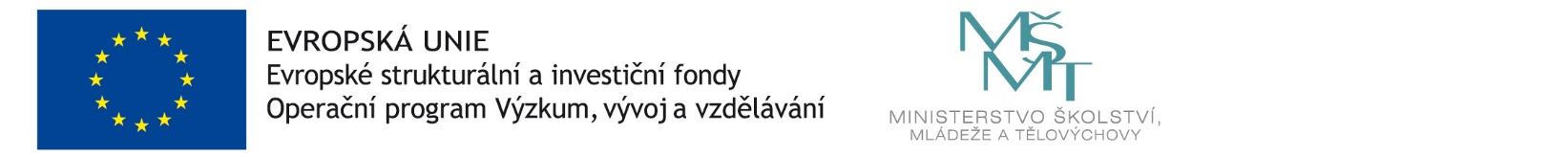 